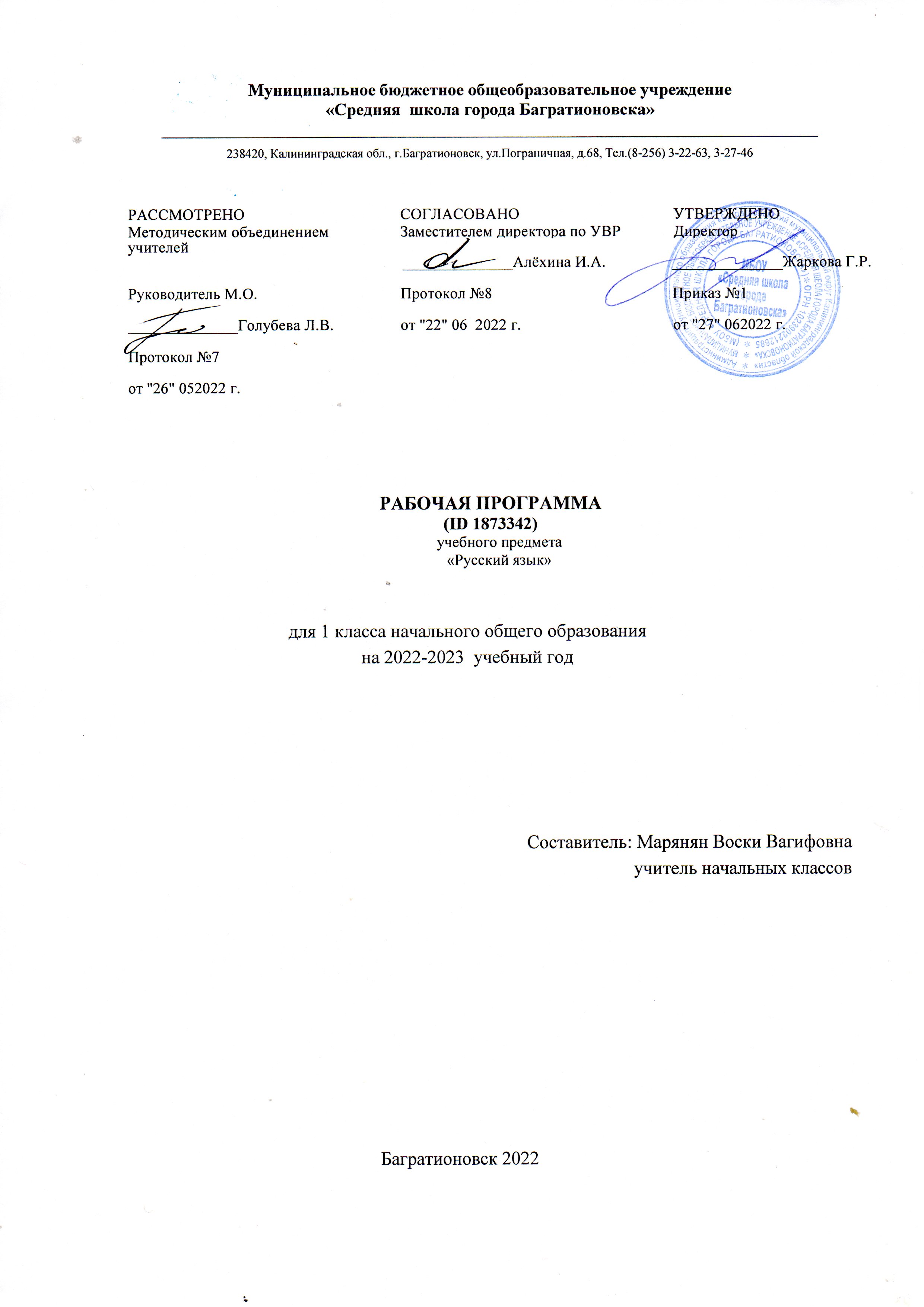 ПОЯСНИТЕЛЬНАЯ ЗАПИСКАРабочая программа учебного предмета «Русский язык» для обучающихся 1 классов на уровне начального общего образования составлена на основе Требований к результатам освоения программы началь​ного общего образования Федерального государственного обра​зовательного стандарта начального общего образования (да​лее — ФГОС НОО), а также ориентирована на целевые приори​‐теты, сформулированные в Примерной программе воспитания.ОБЩАЯ ХАРАКТЕРИСТИКА УЧЕБНОГО ПРЕДМЕТА "РУССКИЙ ЯЗЫК"Русский язык является основой всего процесса обучения в на​чальной школе, успехи в его изучении во многом определяют результаты обучающихся по другим предметам. Русский язык как средство познания действительности обеспечивает развитие интеллектуальных и творческих способностей младших школьников, формирует умения извлекать и анализировать информацию из различных текстов, навыки самостоятельной учебной деятельности. Предмет «Русский язык» обладает 
значительным потенциа​лом в развитии функциональной грамотности младших школь​ников, особенно таких её компонентов, как языковая, комму​никативная, читательская, общекультурная и социальная гра​мотность. Первичное знакомство с системой русского языка, богатством его выразительных возможностей, развитие умения правильно и эффективно использовать русский язык в различ​ных сферах и ситуациях общения способствуют успешной соци​ализации младшего школьника. Русский язык, выполняя свои базовые функции общения и выражения мысли, обеспечивает межличностное и социальное взаимодействие, участвует в фор​мировании самосознания и мировоззрения личности, является важнейшим средством хранения и передачи информации, куль​турных традиций, истории русского народа и других народов России. Свободное владение языком, умение выбирать нужные языковые средства во многом определяют возможность адек​ватного самовыражения взглядов, мыслей, чувств, проявления себя в различных жизненно важных для человека областях. Изучение русского языка обладает огромным потенциалом присвоения традиционных социокультурных и духовно​нрав​ственных ценностей, принятых в обществе правил и норм пове​дения, в том числе речевого, что способствует формированию внутренней позиции личности. Личностные достижения младшего школьника непосредственно связаны с осознанием языка как явления национальной культуры, пониманием связи языка и мировоззрения народа. Значимыми личностными результата​ми являются развитие устойчивого познавательного интереса к изучению русского языка, формирование ответственности за сохранение чистоты русского языка. Достижение этих личност​ных результатов —длительный процесс, разворачивающийся на протяжении изучения содержания предмета.Центральной идеей конструирования содержания и планиру​емых результатов обучения является признание равной значимости работы по изучению системы языка и работы по совер​шенствованию речи младших школьников. Языковой материал призван сформировать первоначальные 
представления о струк​туре русского языка, способствовать усвоению норм русского литературного языка, орфографических и пунктуационных правил. Развитие устной и письменной речи младших школь​ников направлено на решение практической задачи развития всех видов речевой деятельности, отработку навыков использо​вания усвоенных норм русского литературного языка, речевых норм и правил речевого этикета в процессе устного и письмен​ного общения. Ряд задач по 
совершенствованию речевой дея​тельности решаются совместно с учебным предметом «Литературное чтение».Общее число часов, отведённых на изучение «Русского язы​ка», в 1 классе — 165 ч. ЦЕЛИ ИЗУЧЕНИЯ УЧЕБНОГО ПРЕДМЕТА "РУССКИЙ ЯЗЫК"В начальной школе изучение русского языка имеет особое значение в развитии младшего школьника. Приобретённые им знания, опыт выполнения предметных и универсальных дей​ствий на материале русского языка станут фундаментом обучения в основном звене школы, а также будут востребованы в жизни.Изучение русского языка в начальной школе направлено на достижение следующих целей:—  приобретение младшими школьниками первоначальных представлений о многообразии языков и культур на территории Российской Федерации, о языке как одной из главных духов​но​‐нравственных ценностей народа; понимание роли языка как основного средства общения; осознание значения русского язы​ка как государственного языка Российской Федерации; пони​‐мание роли русского языка как языка межнационального об​щения; осознание правильной устной и письменной речи как показателя общей культуры человека;—  овладение основными видами речевой деятельности на ос​нове первоначальных представлений о нормах современного русского литературного языка: аудированием, говорением, чте​нием, письмом;—  овладение первоначальными научными представлениями о системе русского языка: 
фонетике, графике, лексике, морфе​мике, морфологии и синтаксисе; об основных единицах языка, их признаках и особенностях употребления в речи; использова​ние в речевой деятельности норм современного русского литера​турного языка (орфоэпических, лексических, грамматических, орфографических, пунктуационных) и речевого этикета;—  развитие функциональной грамотности, готовности к успешному взаимодействию с изменяющимся миром и дальнейшему успешному образованию.СОДЕРЖАНИЕ УЧЕБНОГО ПРЕДМЕТА Обучение грамоте	Развитие речи 
	Составление небольших рассказов повествовательного харак​тера по серии сюжетных картинок, материалам собственных игр, занятий, наблюдений. Понимание текста при его прослушивании и при самостоя​тельном чтении вслух.	Слово и предложение 
	Различение слова и предложения. Работа с предложением: выделение слов, изменение их порядка. Восприятие слова как объекта изучения, материала для анализа. Наблюдение над значением слова.	Фонетика 
	Звуки речи. Единство звукового состава слова и его значения. Установление последовательности звуков в слове и  количе​ства звуков. Сопоставление слов, различающихся одним или несколькими звуками. Звуковой анализ слова, работа со звуко​выми моделями: построение модели звукового состава слова, подбор слов, соответствующих заданной модели. Различение гласных и согласных звуков, гласных ударных и безударных, согласных твёрдых и мягких, звонких и глухих. Определение места ударения. Слог как минимальная произносительная единица. Количе​ство слогов в слове. Ударный слог.	Графика 
	Различение звука и буквы: буква как знак звука. Слоговой принцип русской графики. Буквы гласных как показатель твёр​дости — мягкости согласных звуков. Функции букв е, ё, ю, я. Мягкий знак как показатель мягкости предшествующего со​ гласного звука в конце слова. Последовательность букв в русском алфавите.	Чтение 
	Слоговое чтение (ориентация на букву, обозначающую глас​ный звук).  Плавное слоговое чтение и чтение целыми словами со скоростью, соответствующей индивидуальному темпу. Чте​ние с 
интонациями и паузами в соответствии со знаками препи​нания. Осознанное чтение слов, 
словосочетаний, предложений. Выразительное чтение на материале небольших прозаических текстов и стихотворений. Орфоэпическое чтение (при переходе к чтению целыми слова​ми). Орфографическое чтение (проговаривание) как средство самоконтроля при письме под диктовку и при списывании.	Письмо 
	Ориентация на пространстве листа в тетради и на простран​стве классной доски. Гигиенические требования, которые необ​ходимо соблюдать во время письма.Начертание письменных прописных и строчных букв. Пись​мо букв, буквосочетаний, слогов, слов, предложений с соблюде​нием 
гигиенических норм. Письмо разборчивым, аккуратным почерком. Письмо под диктовку слов и предложений, написа​ние которых не расходится с их произношением. Приёмы и последовательность правильного списывания текста. Функция небуквенных графических средств: пробела между словами, знака переноса.	Орфография и пунктуация 
	Правила правописания и их применение: раздельное написа​ние слов; обозначение гласных после шипящих в сочетаниях жи, ши (в положении под ударением), ча, ща, чу, щу; пропис​ная буква в начале предложения, в именах собственных (имена людей, клички животных); перенос слов по слогам без стечения согласных; знаки препинания в конце предложения.СИСТЕМАТИЧЕСКИЙ КУРСОбщие сведения о языке 
Язык как основное средство человеческого общения.  Цели и ситуации общения.	Фонетика 
	Звуки речи. Гласные и согласные звуки, их различение. Уда​рение в слове. Гласные ударные и безударные. Твёрдые и мяг​кие согласные звуки, их различение. Звонкие и глухие соглас​ные звуки, их различение. Согласный звук [й’] и гласный звук [и]. Шипящие [ж], [ш], [ч’], [щ’]. Слог. Количество слогов в слове. Ударный слог. Деление слов на слоги (простые случаи, без стечения согласных).	Графика 
	Звук и буква. Различение звуков и букв. Обозначение на письме твёрдости согласных звуков буквами а, о, у, ы, э; слова с буквой э. Обозначение на письме мягкости согласных звуков буквами е, ё, ю, я, и. Функции букв е, ё, ю, я. Мягкий знак как показатель мягкости предшествующего согласного звука в конце слова. Установление соотношения звукового и буквенного состава слова в словах типа стол, конь. Небуквенные графические средства: пробел между словами, знак переноса. Русский алфавит: правильное название букв, их последова​тельность. Использование алфавита для 
упорядочения списка слов.	Орфоэпия 
	Произношение звуков и сочетаний звуков, ударение в словах в соответствии с нормами 
современного русского литературного языка (на ограниченном перечне слов, отрабатываемом в учеб​‐нике).	Лексика 
	Слово как единица языка (ознакомление). Слово как название предмета, признака предмета, действия предмета (ознакомление). Выявление слов, значение которых требует уточнения.	Синтаксис 
	Предложение как единица языка (ознакомление). Слово, предложение (наблюдение над сходством и различи​ем). Установление связи слов в предложении при помощи смыс​ловых вопросов.Восстановление деформированных предложений. Составле​ние предложений из набора форм слов.Орфография и пунктуация 
Правила правописания и их применение:—  раздельное написание слов в предложении;—  прописная буква в начале предложения и в именах собствен​ных: в именах и фамилиях людей, кличках животных;—  перенос слов (без учёта морфемного членения слова);—  гласные после шипящих в сочетаниях жи, ши (в положении под ударением), ча, ща, чу, щу;—  сочетания чк, чн;—  слова с непроверяемыми гласными и согласными (перечень слов в орфографическом словаре учебника);—  знаки препинания в конце предложения: точка, вопроситель​ный и восклицательный знаки. Алгоритм списывания текста.	Развитие речи 
	Речь как основная форма общения между людьми. Текст как единица речи (ознакомление). Ситуация общения: цель общения, с кем и где происходит об​щение. Ситуации устного общения(чтение диалогов по ролям, просмотр видеоматериалов, прослушивание аудиозаписи). Нормы речевого этикета в ситуациях учебного и бытового об​щения (приветствие, прощание, извинение, благодарность, об​ращение с просьбой).ПЛАНИРУЕМЫЕ ОБРАЗОВАТЕЛЬНЫЕ РЕЗУЛЬТАТЫ	Изучение русского языка в 1 классе направлено на достижение обучающимися личностных, метапредметных и предметных результатов освоения учебного предмета.ЛИЧНОСТНЫЕ РЕЗУЛЬТАТЫ	В результате изучения предмета «Русский язык» в начальной школе у обучающегося будут сформированы следующие личностные новообразования 
	гражданско-патриотического воспитания:
	—    становление ценностного отношения к своей Родине — России, в том числе через изучение русского языка, отражающего историю и культуру страны;
	—    осознание своей этнокультурной и российской граждан​ской идентичности, понимание роли русского языка как государственного языка Российской Федерации и языка межнацио​нального общения народов России;
	—    сопричастность к прошлому, настоящему и будущему сво​ей страны и родного края, в том числе через обсуждение ситуаций при работе с художественными произведениями;
	—    уважение к своему и другим народам, формируемое в том числе на основе примеров из художественных произведений;
	—    первоначальные представления о человеке как члене об​щества, о правах и ответственности, уважении и достоинстве человека, о нравственно​этических нормах поведения и прави​лах 
межличностных отношений, в том числе отражённых в художественных произведениях; 
	духовно-нравственного воспитания:
	—    признание индивидуальности каждого человека с опорой на собственный жизненный и читательский опыт;
	—    проявление сопереживания, уважения и доброжелатель​ ности, в том числе с использованием адекватных языковых средств для выражения своего состояния и чувств;
	—    неприятие любых форм поведения, направленных на причинение физического  и  морального вреда  другим  людям (в том числе связанного с использованием недопустимых средств языка); 	эстетического воспитания:
	—    уважительное отношение и интерес к художественной культуре, восприимчивость к разным видам искусства, традициям и творчеству своего и других народов;
	—    стремление к самовыражению в разных видах художе​ственной деятельности, в том числе в искусстве слова; осозна​ние важности русского языка как средства общения и самовы​ражения; 	физического воспитания, формирования культуры здоровья и эмоционального благополучия:	—   соблюдение правил здорового и безопасного (для себя и других людей) образа жизни в окружающей среде (в том числе информационной) при поиске дополнительной информации в процессе языкового образования;
	—   бережное отношение к физическому и психическому здо​ровью, проявляющееся в выборе приемлемых способов речевого самовыражения и соблюдении норм речевого этикета и пра​вил общения; 
	трудового воспитания:
	—    осознание ценности труда в жизни человека и общества (в том числе благодаря примерам из художественных произведений), ответственное потребление и бережное отношение к результатам труда, навыки участия в различных видах трудо​вой деятельности, интерес к различным профессиям, возника​ющий при обсуждении примеров из художественных произве​дений; 
	экологического воспитания:	—    бережное отношение к природе, формируемое в процессе работы с текстами;
	—    неприятие действий, приносящих ей вред; 
	ценности научного познания:
	—    первоначальные представления о научной картине мира (в том числе первоначальные представления о системе языка как одной из составляющих целостной научной картины мира);	—  познавательные интересы, активность, инициативность, любознательность и самостоятельность в познании, в том числе познавательный интерес к изучению русского языка, актив​ность и 
самостоятельность в его познании.МЕТАПРЕДМЕТНЫЕ РЕЗУЛЬТАТЫ	В результате изучения предмета «Русский язык» в начальной школе у обучающегося будут сформированы следующие познавательные универсальные учебные действия.	Базовые логические действия:
	—    сравнивать различные языковые единицы (звуки, слова, предложения, тексты), устанавливать основания для сравнения языковых единиц (частеречная принадлежность, грамматиче​ский признак, лексическое значение и др.); устанавливать аналогии языковых единиц;
	—    объединять объекты (языковые единицы) по определённо​му признаку;
	—    определять существенный признак для классификации языковых единиц (звуков, частей речи, предложений, текстов); классифицировать языковые единицы;
	—    находить в языковом материале закономерности и проти​воречия на основе предложенного учителем алгоритма наблюдения; анализировать алгоритм действий при работе с языко​выми единицами, самостоятельно выделять учебные операции при анализе языковых единиц;
	—    выявлять недостаток информации для решения учебной и практической задачи на основе предложенного алгоритма, фор​мулировать запрос на дополнительную информацию;
	—    устанавливать причинно​следственные связи в ситуациях наблюдения за языковым материалом, делать выводы.	Базовые исследовательские действия:
	—    с помощью учителя формулировать цель, планировать из​менения языкового объекта, речевой ситуации;
	—    сравнивать несколько вариантов выполнения задания, выбирать наиболее подходящий (на основе предложенных критериев);
	—    проводить по предложенному плану несложное лингви​стическое мини-​исследование, 
выполнять по предложенному плану проектное задание;
	—    формулировать выводы и подкреплять их доказательства​ми на основе результатов 
проведённого наблюдения за языковым материалом (классификации, сравнения, исследования); формулировать с помощью учителя вопросы в процессе анализа предложенного языкового материала;	—    прогнозировать возможное развитие процессов, событий и их последствия в аналогичных или сходных ситуациях.	Работа с информацией:
	—    выбирать источник получения информации: нужный словарь для получения запрашиваемой информации, для уточнения;
	—    согласно заданному алгоритму находить представленную в явном виде информацию в предложенном источнике: в слова​рях, справочниках;
	—    распознавать достоверную и недостоверную информацию самостоятельно или на основании предложенного учителем способа её проверки (обращаясь к словарям, справочникам, учебнику);	—    соблюдать с помощью взрослых (педагогических работни​ков, родителей, законныхпредставителей) правила информационной безопасности при поиске информации в Интернете (информации о написании и произношении слова, о значении слова, о происхождении слова, о синонимах слова);
	—    анализировать и создавать текстовую, видео​, графиче​скую, звуковую информацию в соответствии с учебной зада​чей;
	—    понимать лингвистическую информацию, зафиксирован​ную в виде таблиц, схем; самостоятельно создавать схемы, таблицы для представления лингвистической информации.	К концу обучения в начальной школе у обучающегося форми​руются коммуникативные 
универсальные учебные действия 
	Общение:
	—    воспринимать и формулировать суждения, выражать эмо​ции в соответствии с целями и условиями общения в знакомой среде;
	—    проявлять уважительное отношение к собеседнику, со​блюдать правила ведения диалоги и дискуссии;
	—    признавать возможность существования разных точек зрения;
	—    корректно и аргументированно высказывать своё  мне​ние;
	—    строить речевое высказывание в соответствии с постав​ленной задачей;
	—    создавать устные и письменные тексты (описание, рас​суждение, повествование) в соответствии с речевой ситуацией;
	—    готовить небольшие публичные выступления о результа​тах парной и групповой работы, о результатах наблюдения, выполненного мини-​исследования, проектного задания;
	—    подбирать иллюстративный материал (рисунки, фото, плакаты) к тексту выступления.	К концу обучения в начальной школе у обучающегося форми​руются регулятивные универсальные учебные действия.Самоорганизация:
—    планировать действия по решению учебной задачи для по​лучения результата;—    выстраивать последовательность выбранных действий.	Самоконтроль:
	—    устанавливать причины успеха/неудач учебной деятель​ности;
	—    корректировать свои учебные действия для преодоления речевых и орфографических ошибок;	—    соотносить результат деятельности с поставленной учеб​ной задачей по выделению, 
характеристике, использованию языковых единиц;
	—    находить ошибку, допущенную при работе с языковым материалом, находить 
орфографическую и пунктуационную ошибку;
	—    сравнивать результаты своей деятельности и деятельно​сти одноклассников, объективно оценивать их по предложен​ным критериям.Совместная деятельность:	—    формулировать краткосрочные и долгосрочные цели (ин​дивидуальные с учётом участия в коллективных задачах) в стандартной (типовой) ситуации на основе предложенного учи​телем формата планирования, распределения промежуточных шагов и сроков;
	—    принимать цель совместной деятельности, коллективно строить действия по её достижению: распределять роли, договариваться, обсуждать процесс и результат совместной работы;
	—    проявлять готовность руководить, выполнять поручения, подчиняться, самостоятельно разрешать конфликты;
	—    ответственно выполнять свою часть работы;—    оценивать свой вклад в общий результат;
—    выполнять совместные проектные задания с опорой на предложенные образцы.ПРЕДМЕТНЫЕ РЕЗУЛЬТАТЫ	К концу обучения в первом классе обучающийся научится:
	—    различать слово и предложение; вычленять слова из пред​ложений;
	—    вычленять звуки из слова;
	—    различать гласные и согласные звуки (в том числе разли​чать в слове согласный звук [й’] и гласный звук [и]);
	—    различать ударные и безударные гласные звуки;
	—    различать согласные звуки: мягкие и твёрдые, звонкие и глухие (вне слова и в слове);	—   различать понятия «звук» и «буква»;
	—   определять количество слогов в слове; делить слова на слоги (простые случаи: слова без стечения согласных); определять в слове ударный слог;
	—    обозначать на письме мягкость согласных звуков буквами е, ё, ю, я и буквой ь в конце слова;	—    правильно называть буквы русского алфавита; использо​вать знание последовательности букв русского алфавита для упорядочения небольшого списка слов;
	—    писать аккуратным разборчивым почерком без искаже​ний прописные и строчные буквы, соединения букв, слова;
	—    применять изученные правила правописания: раздельное написание слов в предложении; знаки препинания в конце пред​ложения: точка, вопросительный и восклицательный знаки; прописная буква в начале предложения и в именах собственных (имена, фамилии, клички животных); перенос слов по сло​гам (простые случаи: слова из слогов типа «согласный + глас​ный»); гласные после шипящих в сочетаниях жи, ши (в положе​нии под ударением), ча, ща, чу, щу; непроверяемые гласные и согласные (перечень слов в орфографическом словаре учебника);
	—    правильно списывать (без пропусков и искажений букв) слова и предложения, тексты объёмом не более 25 слов;
	—    писать под диктовку (без пропусков и искажений букв) слова, предложения из  3—5  слов, тексты  объёмом  не  более 20 слов, правописание которых не расходится с произношением;	—    находить и исправлять ошибки на изученные правила, описки;
	—    понимать прослушанный текст;
	—   читать вслух и про себя (с пониманием) короткие тексты с соблюдением интонации и пауз в соответствии со знаками пре​пинания в конце предложения;
	—    находить в тексте слова, значение которых требует уточ​нения;
	—    составлять предложение из набора форм слов;
	—    устно составлять текст из 3—5 предложений по сюжет​ным картинкам и наблюдениям;	—    использовать изученные понятия в процессе решения учебных задач.Воспитательный потенциалРеализация воспитательного потенциала уроков (аудиторных занятий в рамках максимально допустимой учебной нагрузки) предусматривает:-включение учителями в рабочие программы учебных предметов, курсов, модулей, тематики в соответствии с календарным планом воспитательной работы школы;-максимальное использование воспитательных возможностей содержания учебных предметов для формирования у обучающихся российских традиционных духовно-нравственных и социокультурных ценностей; подбор соответствующего тематического содержания, текстов для чтения, задач для решения, проблемных ситуаций для обсуждений;-выбор методов, методик, технологий, оказывающих воспитательное воздействие на личность в соответствии с воспитательным идеалом, целью и задачами воспитания; реализация приоритета воспитания в учебной деятельности;-полноценную реализацию потенциала уроков в предметных областях целевой воспитательной духовно-нравственной направленности по основам религиозных культур и светской этики в начальной школе, основам духовно-нравственной культуры народов России в основной школе с учетом выбора родителями обучающихся учебных предметов, курсов, модулей в соответствии с их мировоззренческими и культурными потребностями;-привлечение внимания обучающихся к ценностному аспекту изучаемых на уроках предметов и явлений, инициирование обсуждений, высказываний своего мнения, выработки своего личностного отношения к изучаемым событиям, явлениям, лицам;-применение интерактивных форм учебной работы: интеллектуальных, стимулирующих познавательную мотивацию; дидактического театра, где знания обыгрываются в театральных постановках; дискуссий, дающих возможность приобрести опыт ведения конструктивного диалога; групповой работы, которая учит командной работе и взаимодействию, игровых методик;-побуждение обучающихся соблюдать на уроке нормы поведения, правила общения со сверстниками и педагогами, соответствующие укладу школы, установление и поддержка доброжелательной атмосферы;-организация шефства мотивированных и эрудированных обучающихся над неуспевающими одноклассниками, дающего обучающимся социально значимый опыт сотрудничества и взаимной помощи;-инициирование и поддержка исследовательской деятельности в форме индивидуальных и групповых проектов, что дает возможность приобрести навыки самостоятельного решения теоретической проблемы, генерирования и оформления собственных идей, уважительного отношения к чужим идеям, публичного выступления, аргументирования и отстаивания своей точки зрения.ТЕМАТИЧЕСКОЕ ПЛАНИРОВАНИЕ УЧЕБНО-МЕТОДИЧЕСКОЕ ОБЕСПЕЧЕНИЕ ОБРАЗОВАТЕЛЬНОГО ПРОЦЕССА ОБЯЗАТЕЛЬНЫЕ УЧЕБНЫЕ МАТЕРИАЛЫ ДЛЯ УЧЕНИКАКанакина В.П., Горецкий В.Г., Русский язык. Учебник. 1 класс. Акционерное общество «Издательство«Просвещение»; 
Введите свой вариант:МЕТОДИЧЕСКИЕ МАТЕРИАЛЫ ДЛЯ УЧИТЕЛЯ1. «Единое окно доступа к образовательным ресурсам»- http://windows.edu/ru 
2. «Единая коллекция цифровых образовательных ресурсов» - http://school-collektion.edu/ru 3. «Федеральный центр информационных образовательных ресурсов» -http://fcior.edu.ru, http://eor.edu.ru 
4. Каталог образовательных ресурсов сети Интернет для школыhttp://katalog.iot.ru/ 5. Библиотека материалов для начальной школыhttp://www.nachalka.com/biblioteka 6. Mеtodkabinet.eu: информационно-методический кабинетhttp://www.metodkabinet.eu/ 7. Каталог образовательных ресурсов сети «Интернет» http://catalog.iot.ru 
8. Российский образовательный портал http://www.school.edu.ru 
9. Портал «Российское образование http://www.edu.ru Образовательные Интернет-порталыЦИФРОВЫЕ ОБРАЗОВАТЕЛЬНЫЕ РЕСУРСЫ И РЕСУРСЫ СЕТИ ИНТЕРНЕТ1. Сайт Министерства образования и науки РФ http://www.mon.gov.ru 
2. Сайт Рособразования http://www.ed.gov.ru 
3. Федеральный портал «Российское образование» http://www.edu.ru 
4. Российский образовательный портал http://www.school.edu.ru 
5. Федеральный Государственный Образовательный Стандартhttp://standart.edu.ru/ 
6. Портал "Начальная школа" http://nachalka.edu.ru/ 
7. Портал "Введение ФГОС НОО" http://nachalka.seminfo.ru/ 
8. Каталог учебных изданий, электронного оборудования и электронных образовательных ресурсов для общего образования http://www.ndce.edu.ru 
9. Школьный портал http://www.portalschool.ru 
10. Федеральный портал «Информационно-коммуникационные технологии в образовании»http://www.ict.edu.ru 
11. Российский портал открытого образования http://www.opennet.edu.ru 
12. Фестиваль педагогических идей http://festival.1september.ru 
13. Портал Math.ru: библиотека, медиатека, олимпиады, задачи, научные школы, история математики http://www.math.ru 
14. Газета «Математика» Издательский Дом «Первое сентября»http://www.math.1september.ru 15. Математика в школе – консультационный центр http://www.school.msu.ru 
16. Сайт «Я иду на урок русского языка» и электронная версия газеты «Русский язык»
http://www.rus.1september.ru 
17. Коллекция «Мировая художественная культура» http://www.art.september.ru 
18. Музыкальная коллекция Российского общеобразовательного порталаhttp://www.musik.edu.ru 19.Портал «Музеи России» http://www.museum.ru 
20. Учительская газета www.ug.ru 
21. Журнал «Начальная школа» www.openworld/school 
22. Газета «1 сентября» www.1september.ruМАТЕРИАЛЬНО-ТЕХНИЧЕСКОЕ ОБЕСПЕЧЕНИЕ ОБРАЗОВАТЕЛЬНОГО ПРОЦЕССАУЧЕБНОЕ ОБОРУДОВАНИЕТаблицы к основным разделам грамматического материала, содержащегося в программе по русскому языку. Наборы сюжетных (предметных) картинок в соответствии с тематикойОБОРУДОВАНИЕ ДЛЯ ПРОВЕДЕНИЯ ПРАКТИЧЕСКИХ РАБОТ1. Классная магнитная доска.2. Настенная доска с приспособлением для крепления картинок.3. Колонки 
4. Компьютер№
п/пНаименование разделов и тем программыКоличество часовКоличество часовКоличество часовДата 
изученияВиды деятельностиВиды, 
формы 
контроляЭлектронные (цифровые) образовательные ресурсы№
п/пНаименование разделов и тем программывсегоконтрольные работыпрактические работыДата 
изученияВиды деятельностиВиды, 
формы 
контроляЭлектронные (цифровые) образовательные ресурсыОБУЧЕНИЕ ГРАМОТЕОБУЧЕНИЕ ГРАМОТЕОБУЧЕНИЕ ГРАМОТЕОБУЧЕНИЕ ГРАМОТЕОБУЧЕНИЕ ГРАМОТЕОБУЧЕНИЕ ГРАМОТЕОБУЧЕНИЕ ГРАМОТЕОБУЧЕНИЕ ГРАМОТЕОБУЧЕНИЕ ГРАМОТЕРаздел 1. Развитие речиРаздел 1. Развитие речиРаздел 1. Развитие речиРаздел 1. Развитие речиРаздел 1. Развитие речиРаздел 1. Развитие речиРаздел 1. Развитие речиРаздел 1. Развитие речиРаздел 1. Развитие речи1.1.Составление небольших рассказов 
повествовательного характера по серии сюжетных картинок, материалам собственных игр, занятий, наблюдений300Работа с серией сюжетных картинок, выстроенных в пра​вильной 
последовательности: анализ 
изображённых собы​тий, обсуждение сюжета, составление устного рассказа с опорой на картинки; 
Работа с серией сюжетных картинок с нарушенной последо​вательностью, 
анализ изображённых событий, 
установление правильной 
последовательности событий, 
объяснение ошибки художника, 
внесение изменений в последователь​‐ность картинок, составление устного рассказа по восстанов​ленной серии 
картинок; 
Совместная работа по составлению 
небольших рассказов 
повествовательного характера 
(например, рассказ о случаях из 
школьной жизни и т. д.); 
Совместная работа по составлению 
небольших рассказов опи​сательного характера (например, описание как 
результат совместных наблюдений, 
описание модели звукового состава 
слова и т. д.); 
Самостоятельная работа: составление короткого рассказа по опорным словам; Учебный диалог по результатам 
совместного составления рассказов, 
объяснение уместности или 
неуместности использования тех или иных речевых средств, участие в 
диалоге, высказывание и обоснование своей точки зрения; 
Слушание текста, понимание текста при его прослушивании;Устный опрос;https://www.uchportal.ru/load/47-2-2 http://school-
collection.edu.ru/ http://um-
razum.ru/load/uchebnye_prezentacii/nachalnaja_shkola/18 http://internet.chgk.info/ http://www.vbg.ru/~kvint/im.htmИтого по разделуИтого по разделу3Раздел 2. ФонетикаРаздел 2. ФонетикаРаздел 2. ФонетикаРаздел 2. ФонетикаРаздел 2. ФонетикаРаздел 2. ФонетикаРаздел 2. ФонетикаРаздел 2. ФонетикаРаздел 2. Фонетика2.1.Звуки речи. Интонационное выделение звука в слове. Определение частотного звука в стихотворении. Называние слов с заданным звуком.Дифференциация близких по акустико-артикуляционным признакам звуков400Игровое упражнение «Скажи так, как я»(отрабатывается умение воспроизводить заданный учителем образец интона​‐
ционного выделения звука в слове); 
Игровое упражнение «Есть ли в слове заданный звук?» (ловить мяч нужно 
только тогда, когда ведущий называет слово с заданным звуком, 
отрабатывается умение определять 
наличие заданного звука в слове); 
Моделирование звукового состава слов с использованием фишек разного цвета для фиксации качественных 
характеристик звуков;Устный опрос;https://www.uchportal.ru/load/47-2-2 http://school-
collection.edu.ru/ http://um-
razum.ru/load/uchebnye_prezentacii/nachalnaja_shkola/18 http://internet.chgk.info/2.2.Установление последовательности звуков в слове и количества звуков. Сопоставление слов, 
различающихся одним или несколькими звуками.Звуковой анализ слова, работа со звуковыми моделями: построение модели звукового состава слова, подбор слов, соответствующих заданной модели.400Игра​соревнование «Кто запомнит 
больше слов с заданным звуком при прослушивании стихотворения»; 
Упражнение: подбор слов с заданным звуком; 
Работа с моделью: выбрать нужную модель в зависимости от места 
заданного звука в слове (начало, 
середина, конец слова);Устный опрос;https://www.uchportal.ru/load/47-2-2 http://school-
collection.edu.ru/ http://um-
razum.ru/load/uchebnye_prezentacii/nachalnaja_shkola/18 http://internet.chgk.info/2.3.Особенность гласных звуков. Особенность 
согласных звуков. Различение гласных и согласных звуков. Определение места ударения. Различение гласных ударных и безударных. Ударный слог500Комментированное выполнение 
задания: группировка звуков по 
заданному основанию (например, 
твёрдые — мягкие согласные звуки); Учебный диалог «Чем гласные звуки отличаются по произношению от 
согласных звуков?»; как результат 
участия в диалоге: различение гласных и согласных звуков по 
отсутствию/наличию преграды; 
Совместная работа: характеристика 
особенностей гласных, согласных 
звуков, обоснование своей точки зрения, выслушивание одноклассников;Устный опрос;https://www.uchportal.ru/load/47-2-2 http://school-
collection.edu.ru/ http://um-
razum.ru/load/uchebnye_prezentacii/nachalnaja_shkola/18 http://internet.chgk.info/2.4.Твёрдость и мягкость согласных звуков как смыслоразличительная функция. Различение твёрдых и мягких согласных звуков.400Учебный диалог «Чем твёрдые 
согласные звуки отличаются от мягких согласных звуков?»; 
Совместная работа: характеристика 
особенностей гласных, согласных 
звуков, обоснование своей точки зрения, выслушивание одноклассников;Устный опрос;https://www.uchportal.ru/load/47-2-2 http://school-
collection.edu.ru/ http://um-
razum.ru/load/uchebnye_prezentacii/nachalnaja_shkola/18 http://internet.chgk.info/2.5.Дифференциация парных по твёрдости — мягкости согласных звуков.  Дифференциация парных по звонкости — глухости звуков (без введения 
терминов «звонкость», «глухость»).400Игра​соревнование «Кто запомнит больше слов с заданным звуком при прослушивании стихотворения»; 
Игра «Живые звуки»: моделирование звукового состава слова в игровых ситуациях;Устный опрос;1. «Единое окно доступа к образовательным 
ресурсам»-
http://windows.edu/ru 
2. «Единая коллекция цифровых образовательных ресурсов» - http://school-collektion.edu/ru 
3. «Федеральный центр информационных 
образовательных ресурсов» - http://fcior.edu.ru, 
http://eor.edu.ru 
4. Каталог образовательных ресурсов сети Интернет для школыhttp://katalog.iot.ru/ 
5. Библиотека материалов для начальной 
школыhttp://www.nachalka.com/biblioteka 
6. Mеtodkabinet.eu: информационно-методический кабинетhttp://www.metodkabinet.eu/ 
7. Каталог образовательных ресурсов сети
«Интернет» http://catalog.iot.ru2.6.Слог как минимальная произносительная единица. Слогообразующая функция гласных звуков.Определение количества слогов в слове. Деление слов на слоги (простые однозначные случаи)400Дифференцированное задание: 
соотнесение слов с соответ​ ствующими им моделями; 
Комментированное выполнение 
задания: группировка звуков по 
заданному основанию (например, 
твёрдые — мягкие согласные звуки); Учебный диалог «Чем гласные звуки отличаются по произношению от 
согласных звуков?»; как результат 
участия в диалоге: различение гласных и согласных звуков по 
отсутствию/наличию преграды;Устный опрос;1. «Единое окно доступа к образовательным 
ресурсам»-
http://windows.edu/ru 
2. «Единая коллекция цифровых образовательных ресурсов» - http://school-collektion.edu/ru 
3. «Федеральный центр информационных 
образовательных ресурсов» - http://fcior.edu.ru, 
http://eor.edu.ru 
4. Каталог образовательных ресурсов сети Интернет для школыhttp://katalog.iot.ru/ 
5. Библиотека материалов для начальной 
школыhttp://www.nachalka.com/biblioteka 
6. Mеtodkabinet.eu: информационно-методический кабинетhttp://www.metodkabinet.eu/ 
7. Каталог образовательных ресурсов сети
«Интернет» http://catalog.iot.ruИтого по разделуИтого по разделу25Раздел 3. Письмо. Орфография и пунктуацияРаздел 3. Письмо. Орфография и пунктуацияРаздел 3. Письмо. Орфография и пунктуацияРаздел 3. Письмо. Орфография и пунктуацияРаздел 3. Письмо. Орфография и пунктуацияРаздел 3. Письмо. Орфография и пунктуацияРаздел 3. Письмо. Орфография и пунктуацияРаздел 3. Письмо. Орфография и пунктуацияРаздел 3. Письмо. Орфография и пунктуация3.1.Развитие мелкой моторики пальцев и движения руки. Развитие умения ориентироваться на 
пространстве листа в тетради и на пространстве классной доски. Усвоение гигиенических 
требований, которые необходимо соблюдать во время письма800Моделирование (из пластилина, из проволоки) букв; 
Игровое упражнение «Назови букву», направленное на различение букв, имеющих оптическое и кинетическое сходство;Устный опрос;1. «Единое окно доступа к образовательным 
ресурсам»-
http://windows.edu/ru 
2. «Единая коллекция цифровых образовательных ресурсов» - http://school-collektion.edu/ru 
3. «Федеральный центр информационных 
образовательных ресурсов» - http://fcior.edu.ru, 
http://eor.edu.ru 
4. Каталог образовательных ресурсов сети Интернет для школыhttp://katalog.iot.ru/ 
5. Библиотека материалов для начальной 
школыhttp://www.nachalka.com/biblioteka 
6. Mеtodkabinet.eu: информационно-методический кабинетhttp://www.metodkabinet.eu/ 
7. Каталог образовательных ресурсов сети
«Интернет» http://catalog.iot.ru3.2.Анализ начертаний письменных заглавных и строчных букв. Создание единства звука, 
зрительного образа обозначающего его буквы и двигательного образа этой буквы. Овладение начертанием письменных прописных и строчных букв400Упражнение: запись под диктовку слов и предложений, состоящих из трёх —пяти слов со звуками в сильной 
позиции; 
Работа в парах: соотнесение одних и тех же слов, написан​ных печатным и 
письменным шрифтом; 
Упражнение: запись письменными 
буквами слова/предло​жения/короткого текста, написанного печатными 
буквами;Устный опрос;1. «Единое окно доступа к образовательным 
ресурсам»-
http://windows.edu/ru 
2. «Единая коллекция цифровых образовательных ресурсов» - http://school-collektion.edu/ru 
3. «Федеральный центр информационных 
образовательных ресурсов» - http://fcior.edu.ru, 
http://eor.edu.ru 
4. Каталог образовательных ресурсов сети Интернет для школыhttp://katalog.iot.ru/ 
5. Библиотека материалов для начальной 
школыhttp://www.nachalka.com/biblioteka 
6. Mеtodkabinet.eu: информационно-методический кабинетhttp://www.metodkabinet.eu/ 
7. Каталог образовательных ресурсов сети
«Интернет» http://catalog.iot.ru3.3.Письмо букв, буквосочетаний, слогов, слов, 
предложений с соблюдением гигиенических норм.Овладение разборчивым аккуратным письмом400Практическая работа: списывание 
слов/предложений в соответствии с 
заданным алгоритмом, контролирование этапов своей работы;Письменный контроль;1. «Единое окно доступа к образовательным 
ресурсам»-
http://windows.edu/ru 
2. «Единая коллекция цифровых образовательных ресурсов» - http://school-collektion.edu/ru 
3. «Федеральный центр информационных 
образовательных ресурсов» - http://fcior.edu.ru, 
http://eor.edu.ru 
4. Каталог образовательных ресурсов сети Интернет для школыhttp://katalog.iot.ru/3.4.Письмо под диктовку слов и предложений, написание которых не расходится с их 
произношением400Практическая работа: контролировать правильность написа​ния буквы, 
сравнивать свои буквы с предложенным образцом; 
Упражнение: запись под диктовку слов и предложений, состоящих из трёх —пяти слов со звуками в сильной 
позиции; 
Работа в парах: соотнесение одних и тех же слов, написан​ных печатным и 
письменным шрифтом;Устный опрос;1. «Единое окно доступа к образовательным 
ресурсам»-
http://windows.edu/ru 
2. «Единая коллекция цифровых образовательных ресурсов» - http://school-collektion.edu/ru 
3. «Федеральный центр информационных 
образовательных ресурсов» - http://fcior.edu.ru, 
http://eor.edu.ru 
4. Каталог образовательных ресурсов сети Интернет для школыhttp://katalog.iot.ru/3.5.Усвоение приёмов последовательности правильного списывания текста400Упражнение: запись под диктовку слов и предложений, состоящих из трёх —пяти слов со звуками в сильной 
позиции; 
Практическая работа: списывание 
слов/предложений в соответствии с 
заданным алгоритмом, контролирование этапов своей работы; 
Обсуждение проблемной ситуации «Что делать, если строка заканчивается, а 
слово не входит?», введение знака 
переноса, сообщение правила переноса слов (первичное знакомство);Устный опрос;1. «Единое окно доступа к образовательным 
ресурсам»-
http://windows.edu/ru 
2. «Единая коллекция цифровых образовательных ресурсов» - http://school-collektion.edu/ru 
3. «Федеральный центр информационных 
образовательных ресурсов» - http://fcior.edu.ru, 
http://eor.edu.ru 
4. Каталог образовательных ресурсов сети Интернет для школыhttp://katalog.iot.ru/3.6.Понимание функции небуквенных графических средств: пробела между словами, знака переноса500Упражнение: запись письменными 
буквами слова/предло​жения/короткого текста, написанного печатными 
буквами; 
Обсуждение проблемной ситуации «Что делать, если строка заканчивается, а 
слово не входит?», введение знака 
переноса, сообщение правила переноса слов (первичное знакомство);Устный опрос;1. «Единое окно доступа к образовательным 
ресурсам»-
http://windows.edu/ru 
2. «Единая коллекция цифровых образовательных ресурсов» - http://school-collektion.edu/ru 
3. «Федеральный центр информационных 
образовательных ресурсов» - http://fcior.edu.ru, 
http://eor.edu.ru 
4. Каталог образовательных ресурсов сети Интернет для школыhttp://katalog.iot.ru/3.7.Знакомство с правилами правописания и их применением: раздельное написание слов800Совместный анализ текста на наличие в нём слов с буквосо​ четаниями жи, ши, ча, ща, чу, щу; 
Упражнение: запись предложения, 
составленного из набора слов, с 
правильным оформлением начала и 
конца предложе​ния, с соблюдением пробелов между словами; 
Практическая работа: списывание и 
запись под диктовку с применением изученных правил;Устный 
опрос; 
Письменный контроль;https://www.uchportal.ru/load/47-2-2 http://school-collection.edu.ru/3.8.Знакомство с правилами правописания и их 
применением: обозначение гласных после шипящих в сочетаниях жи, ши (в положении под ударением)500Упражнение: запись предложения, составленного из набора слов, с 
правильным оформлением начала и конца предложе​ния, с соблюдением пробелов между словами;Устный опрос;https://www.uchportal.ru/load/47-2-2 http://school-collection.edu.ru/3.9.Знакомство с правилами правописания и их применением: ча, ща, чу, щу400Совместный анализ текста на наличие в нём слов с буквосо​ четаниями жи, ши, ча, ща, чу, щу; 
Практическая работа: списывание и 
запись под диктовку с применением изученных правил;Устный опрос;https://www.uchportal.ru/load/47-2-2 http://school-collection.edu.ru/3.10.Знакомство с правилами правописания и их 
применением: прописная буква в начале 
предложения, в именах собственных (имена людей, клички животных)500Комментированная запись предложений с обязательным объяснением случаев употребления заглавной буквы; 
Игра «Кто больше»: подбор и запись имён собственных на заданную букву; Практическая работа: списывание и 
запись под диктовку с применением 
изученных правил;Устный опрос;https://www.uchportal.ru/load/47-2-2 http://school-collection.edu.ru/3.11.Знакомство с правилами правописания и их 
применением: перенос слов по слогам без стечения согласных600Практическая работа: списывание и запись под диктовку с применением изученных правил;Устный опрос;1. «Единое окно доступа к образовательным 
ресурсам»-
http://windows.edu/ru 
2. «Единая коллекция цифровых образовательных ресурсов» - http://school-collektion.edu/ru 
3. «Федеральный центр информационных 
образовательных ресурсов» - http://fcior.edu.ru, 
http://eor.edu.ru 
4. Каталог образовательных ресурсов сети Интернет для школыhttp://katalog.iot.ru/3.12.Знакомство с правилами правописания и их применением: знаки препинания в конце предложения700Упражнение: запись предложения, 
составленного из набора слов, с 
правильным оформлением начала и 
конца предложе​ния, с соблюдением 
пробелов между словами; 
Комментированная запись предложений с обязательным объяснением случаев употребления заглавной буквы;Устный опрос;https://www.uchportal.ru/load/47-2-2 http://school-collection.edu.ru/Итого по разделуИтого по разделу64СИСТЕМАТИЧЕСКИЙ КУРССИСТЕМАТИЧЕСКИЙ КУРССИСТЕМАТИЧЕСКИЙ КУРССИСТЕМАТИЧЕСКИЙ КУРССИСТЕМАТИЧЕСКИЙ КУРССИСТЕМАТИЧЕСКИЙ КУРССИСТЕМАТИЧЕСКИЙ КУРССИСТЕМАТИЧЕСКИЙ КУРССИСТЕМАТИЧЕСКИЙ КУРСРаздел 1. Общие сведения о языкеРаздел 1. Общие сведения о языкеРаздел 1. Общие сведения о языкеРаздел 1. Общие сведения о языкеРаздел 1. Общие сведения о языкеРаздел 1. Общие сведения о языкеРаздел 1. Общие сведения о языкеРаздел 1. Общие сведения о языкеРаздел 1. Общие сведения о языке1.1.Язык как основное средство человеческого общения. Осознание целей и ситуаций общения100Рассказ учителя на тему «Язык —
средство общения людей»; 
Учебный диалог «Можно ли общаться без помощи языка?»; 
Коллективное формулирование вывода о языке как основном средстве 
человеческого общения; 
Работа с рисунками и текстом как 
основа анализа особенно​стей ситуаций устного и письменного общения; 
Творческое задание: придумать 
ситуацию, когда необходимо 
воспользоваться письменной речью;Устный опрос;https://www.uchportal.ru/load/47-2-2 http://school-collection.edu.ru/Итого по разделуИтого по разделу1Раздел 2. ФонетикаРаздел 2. ФонетикаРаздел 2. ФонетикаРаздел 2. ФонетикаРаздел 2. ФонетикаРаздел 2. ФонетикаРаздел 2. ФонетикаРаздел 2. ФонетикаРаздел 2. Фонетика2.1.Звуки речи. Гласные и согласные звуки, их 
различение. Ударение в слове. Гласные ударные и безударные. Твёрдые и мягкие согласные звуки, их различение100Беседа «Что мы знаем о звуках русского языка», в ходе которой актуализируются знания, приобретённые в период 
обучения грамоте; 
Игровое упражнение «Назови звук»: 
ведущий кидает мяч и просит привести пример звука (гласного звука; твёрдого согласного; мягкого согласного; 
звонкого согласного; глухого 
согласного); 
Игровое упражнение «Придумай слово с заданным звуком»; 
Дифференцированное задание: 
установление основания для сравнения звуков;Устный опрос;1. «Единое окно доступа к образовательным 
ресурсам»-
http://windows.edu/ru 
2. «Единая коллекция цифровых образовательных ресурсов» - http://school-collektion.edu/ru 
3. «Федеральный центр информационных 
образовательных ресурсов» - http://fcior.edu.ru, 
http://eor.edu.ru 
4. Каталог образовательных ресурсов сети Интернет для школыhttp://katalog.iot.ru/2.2.Звонкие и глухие согласные звуки, их различение. Согласный звук [й’] и гласный звук [и]. Шипящие [ж], [ш], [ч’], [щ’].100Игровое упражнение «Назови звук»: 
ведущий кидает мяч и просит привести пример звука (гласного звука; твёрдого согласного; мягкого согласного; 
звонкого согласного; глухого 
согласного); 
Игровое упражнение «Придумай слово с заданным звуком»; 
Комментированное выполнение 
задания: оценивание правильности 
предложенной характеристики звука, нахож​дение допущенных при 
характеристике ошибок; 
Дидактическая игра «Детективы», в 
ходе игры нужно в ряду предложенных слов находить слова с заданными 
характеристиками звукового состава;Устный опрос;https://www.uchportal.ru/load/47-2-2 http://school-collection.edu.ru/2.3.Слог. Определение количества слогов в слове. Ударный слог. Деление слов на слоги (простые случаи, без стечения согласных)200Упражнение: характеризовать (устно) звуки по заданным признакам; 
Работа в парах: группировка звуков по заданному основанию; 
Дидактическая игра «Детективы», в ходе игры нужно в ряду предложенных слов находить слова с заданными 
характеристиками звукового состава;Устный опрос;https://www.uchportal.ru/load/47-2-2 http://school-collection.edu.ru/Итого по разделуИтого по разделу4Раздел 3. ГрафикаРаздел 3. ГрафикаРаздел 3. ГрафикаРаздел 3. ГрафикаРаздел 3. ГрафикаРаздел 3. ГрафикаРаздел 3. ГрафикаРаздел 3. ГрафикаРаздел 3. Графика3.1.Звук и буква. Различение звуков и букв.Обозначение на письме твёрдости согласных звуков буквами а, о, у, ы, э; слова с буквой э. Обозначение на письме мягкости согласных звуков буквами е, ё, ю, я, и. Функции букв е, ё, ю, я. Мягкий знак как показатель мягкости предшествующего согласного звука в конце слова100Моделировать звуко​буквенный состав слов; 
Упражнение: подбор 1—2 слов к 
предложенной звуко​бук​венной модели; Учебный диалог «Сравниваем звуковой и буквенный состав слов», в ходе 
диалога формулируются выводы о 
возможных соотношениях звукового и буквенного состава слов; 
Работа с таблицей: заполнение таблицы примерами слов с разным 
соотношением количества звуков и букв для каждой из трёх колонок: количество звуков равно количеству букв, 
количество звуков меньше количества букв, количество звуков больше 
количества букв;1. «Единое окно доступа к образовательным 
ресурсам»-
http://windows.edu/ru 
2. «Единая коллекция цифровых образовательных ресурсов» - http://school-collektion.edu/ru 
3. «Федеральный центр информационных 
образовательных ресурсов» - http://fcior.edu.ru, 
http://eor.edu.ru 
4. Каталог образовательных ресурсов сети Интернет для школыhttp://katalog.iot.ru/3.2.Установление соотношения звукового и буквенного состава слова в словах типа стол, конь.100Учебный диалог «Сравниваем звуковой и буквенный состав слов», в ходе 
диалога формулируются выводы о 
возможных соотношениях звукового и буквенного состава слов; 
Работа с таблицей: заполнение таблицы примерами слов с разным 
соотношением количества звуков и букв для каждой из трёх колонок: количество звуков равно количеству букв, 
количество звуков меньше количества букв, количество звуков больше 
количества букв; 
Работа в парах: нахождение в тексте 
слов с заданными характеристиками 
звукового и слогового состава слова;https://www.uchportal.ru/load/47-2-2 http://school-collection.edu.ru/3.3.Использование небуквенных графических средств: пробела между словами, знака переноса.100Работа с таблицей: заполнение таблицы примерами слов с разным 
соотношением количества звуков и букв для каждой из трёх колонок: количество звуков равно количеству букв, 
количество звуков меньше количества букв, количество звуков больше 
количества букв; 
Упражнение: определение количества слогов в слове, объяс​нение основания для деления слов на слоги; 
Работа в парах: нахождение в тексте 
слов с заданными характеристиками 
звукового и слогового состава слова;1. «Единое окно доступа к образовательным 
ресурсам»-
http://windows.edu/ru 
2. «Единая коллекция цифровых образовательных ресурсов» - http://school-collektion.edu/ru 
3. «Федеральный центр информационных 
образовательных ресурсов» - http://fcior.edu.ru, 
http://eor.edu.ru 
4. Каталог образовательных ресурсов сети Интернет для школыhttp://katalog.iot.ru/3.4.Русский алфавит: правильное название букв, знание их последовательности. Использование алфавита для упорядочения списка слов100Игра-​соревнование «Повтори алфавит»; Совместное выполнение упражнения«Запиши слова по алфавиту»;https://www.uchportal.ru/load/47-2-2 http://school-collection.edu.ru/Итого по разделуИтого по разделу4Раздел 4. Лексика и морфологияРаздел 4. Лексика и морфологияРаздел 4. Лексика и морфологияРаздел 4. Лексика и морфологияРаздел 4. Лексика и морфологияРаздел 4. Лексика и морфологияРаздел 4. Лексика и морфологияРаздел 4. Лексика и морфологияРаздел 4. Лексика и морфология4.1.Слово как единица языка (ознакомление).100Учебный диалог «На какие вопросы могут отвечать слова?»; 
Наблюдение за словами, отвечающими на вопросы «кто?», «что?»; 
Совместное выполнение группировки слов по заданному признаку: отвечают на вопрос «что?» / отвечают на 
вопрос«кто?»; 
Наблюдение за словами, отвечающими на вопросы «какой?», «какая?»,
«какое?», «какие?»; 
Наблюдение за словами, отвечающими на вопросы «что делать?», «что 
сделать?»;https://www.uchportal.ru/load/47-2-2 http://school-collection.edu.ru/4.2.Слово как название предмета, признака предмета, действия предмета (ознакомление).1000Совместное выполнение группировки слов по заданному признаку: отвечают на вопрос «что?» / отвечают на 
вопрос«кто?»; 
Наблюдение за словами, отвечающими на вопросы «какой?», «какая?»,
«какое?», «какие?»; 
Комментированное выполнение 
задания: нахождение в тексте слов по заданным основаниям, например поиск слов, отвечающих на вопрос «какая?»; Наблюдение за словами, отвечающими на вопросы «что делать?», «что 
сделать?»; 
Работа в парах: отработка умения 
задавать к приведённым словам 
вопросы «что делать?», «что сделать?»; Работа в группах: нахождение в тексте слов по заданному основанию, 
например слов, отвечающих на вопрос«что делает?»;https://www.uchportal.ru/load/47-2-2 http://school-collection.edu.ru/4.3.Выявление слов, значение которых требует уточнения100Комментированное выполнение 
задания: нахождение в тексте слов по заданным основаниям, например поиск слов, отвечающих на вопрос «какая?»; Наблюдение за словами, отвечающими на вопросы «что делать?», «что 
сделать?»; 
Работа в парах: отработка умения 
задавать к приведённым словам 
вопросы «что делать?», «что сделать?»; Работа в группах: нахождение в тексте слов по заданному основанию, 
например слов, отвечающих на вопрос«что делает?»;https://www.uchportal.ru/load/47-2-2 http://school-collection.edu.ru/Итого по разделуИтого по разделу12Раздел 5. СинтаксисРаздел 5. СинтаксисРаздел 5. СинтаксисРаздел 5. СинтаксисРаздел 5. СинтаксисРаздел 5. СинтаксисРаздел 5. СинтаксисРаздел 5. СинтаксисРаздел 5. Синтаксис5.1.Предложение как единица языка (ознакомление). Слово, предложение (наблюдение над сходством и различием).100Работа со схемой предложения: умение читать схему предло​жения, 
преобразовывать информацию, 
полученную из схемы: составлять 
предложения, соответствующие схеме, с учётом знаков препинания в конце 
схемы; 
Совместная работа: составление 
предложения из набора слов; 
Работа в группах: восстановление 
предложения в процессе выбора нужной формы слова, данного в скобках; 
Работа с сюжетными картинками и 
небольшим текстом: выбор фрагментов текста, которые могут быть подписями под каждой из картинок;Устный опрос;1. «Единое окно доступа к образовательным 
ресурсам»-
http://windows.edu/ru 
2. «Единая коллекция цифровых образовательных ресурсов» - http://school-collektion.edu/ru 
3. «Федеральный центр информационных 
образовательных ресурсов» - http://fcior.edu.ru, 
http://eor.edu.ru 
4. Каталог образовательных ресурсов сети Интернет для школыhttp://katalog.iot.ru/5.2.Установление связи слов в предложении при помощи смысловых вопросов.200Совместная работа: составление 
предложения из набора слов; 
Работа в группах: восстановление 
предложения в процессе выбора нужной формы слова, данного в скобках;Устный опрос;https://www.uchportal.ru/load/47-2-2 http://school-collection.edu.ru/5.3.Восстановление деформированных предложений.300Практическая работа: деление 
деформированного текста на 
предложения, корректировка 
оформления предложений, списывание с учётом правильного оформления 
предложе​ний;Устный опрос;https://www.uchportal.ru/load/47-2-2 http://school-collection.edu.ru/5.4.Составление предложений из набора форм слов200Работа в группах: восстановление 
предложения в процессе выбора нужной формы слова, данного в скобках;https://www.uchportal.ru/load/47-2-2 http://school-collection.edu.ru/Итого по разделуИтого по разделу8Раздел 6. Орфография и пунктуацияРаздел 6. Орфография и пунктуацияРаздел 6. Орфография и пунктуацияРаздел 6. Орфография и пунктуацияРаздел 6. Орфография и пунктуацияРаздел 6. Орфография и пунктуацияРаздел 6. Орфография и пунктуацияРаздел 6. Орфография и пунктуацияРаздел 6. Орфография и пунктуация6.1.Ознакомление с правилами правописания и их 
применение:
- раздельное написание слов в предложении;
- прописная буква в начале предложения и в именах собственных: в именах и фамилиях людей, кличках животных;
- перенос слов (без учёта морфемного членения слова);
- гласные после шипящих в сочетаниях жи, ши (в положении под ударением), ча, ща, чу, щу;
- сочетания чк, чн;
- слова с непроверяемыми гласными и согласными (перечень слов в орфографическом словаре 
учебника);
- знаки препинания в конце предложения: точка, вопросительный и восклицательный знаки.1000Наблюдение за словами, сходными по звучанию, но различ​ными по 
написанию, установление причин 
возможной ошибки при записи этих слов; 
Комментированное выполнение 
задания: выявление места в слове, где можно допустить ошибку; 
Беседа, актуализирующая 
последовательность действий при 
списывании; 
Практическая работа: использовать 
правило правописания собственных имён при решении практических задач (выбор написания, например: Орёл —орёл, Снежинка — снежинка, Пушок —пушок и т. д.).;Устный опрос;1. «Единое окно доступа к образовательным 
ресурсам»-
http://windows.edu/ru 
2. «Единая коллекция цифровых образовательных ресурсов» - http://school-collektion.edu/ru 
3. «Федеральный центр информационных 
образовательных ресурсов» - http://fcior.edu.ru, 
http://eor.edu.ru 
4. Каталог образовательных ресурсов сети Интернет для школыhttp://katalog.iot.ru/6.2.Усвоение алгоритма списывания текста410Беседа, актуализирующая 
последовательность действий при списывании; 
Орфографический тренинг 
правильности и аккуратности 
списывания;Устный 
опрос; 
Письменный контроль;https://www.uchportal.ru/load/47-2-2 http://school-collection.edu.ru/Итого по разделуИтого по разделу14Раздел 7. Развитие речиРаздел 7. Развитие речиРаздел 7. Развитие речиРаздел 7. Развитие речиРаздел 7. Развитие речиРаздел 7. Развитие речиРаздел 7. Развитие речиРаздел 7. Развитие речиРаздел 7. Развитие речи7.1.Речь как основная форма общения между людьми100Работа с рисунками, на которых 
изображены разные ситуа​ции общения (приветствие, прощание, извинение, благодар​ность, обращение с просьбой), устное обсуждение этих ситуаций, 
выбор соответствующих каждой 
ситуации слов речевого этикета; 
Учебный диалог, в ходе которого 
обсуждаются ситуации общения, в 
которых выражается просьба, 
обосновывается выбор слов речевого этикета, соответствующих ситуации выражения просьбы; 
Моделирование речевой ситуации 
вежливого отказа с исполь​зованием опорных слов; 
Разыгрывание сценок, отражающих ситуации выражения просьбы, 
извинения, вежливого отказа;Устный опрос;https://www.uchportal.ru/load/47-2-2 http://school-collection.edu.ru/7.2.Текст как единица речи (ознакомление).100Разыгрывание сценок, отражающих ситуации выражения просьбы, 
извинения, вежливого отказа; 
Моделирование речевой ситуации, 
содержащей извинение, анализ данной ситуации, выбор адекватных средств выраже​ния извинения; 
Комментированное выполнение 
задания: выбор из предло​женного 
набора этикетных слов, 
соответствующих заданным ситуациям общения; 
Творческое задание: придумать 
ситуации общения, в кото​рых могут быть употреблены предложенные 
этикетные слова;Устный опрос;https://www.uchportal.ru/load/47-2-2 http://school-collection.edu.ru/7.3.Осознание ситуации общения: с какой целью, с кем и где происходит общение.200Работа в группах: оценивание 
дидактического текста с точки зрения наличия/отсутствия необходимых 
элементов речево​го этикета в описанных в тексте ситуациях общения; 
Работа в группах: оценивание 
предложенных юмористиче​ских 
стихотворений с точки зрения 
соблюдения героями стихотворений 
правил речевого этикета;Устный опрос;https://www.uchportal.ru/load/47-2-2 http://school-collection.edu.ru/7.4.Ситуации устного общения (чтение диалогов по ролям, просмотр видеоматериалов, прослушивание аудиозаписи).300Моделирование речевой ситуации 
вежливого отказа с исполь​зованием опорных слов; 
Разыгрывание сценок, отражающих ситуации выражения просьбы, 
извинения, вежливого отказа; 
Моделирование речевой ситуации, 
содержащей извинение, анализ данной ситуации, выбор адекватных средств выраже​ния извинения; 
Комментированное выполнение 
задания: выбор из предло​женного 
набора этикетных слов, 
соответствующих заданным ситуациям общения;Устный опрос;https://www.uchportal.ru/load/47-2-2 http://school-collection.edu.ru/7.5.Овладение нормами речевого этикета в ситуациях учебного и бытового общения (приветствие, 
прощание, извинение, благодарность, обращение с просьбой)500Работа с рисунками, на которых 
изображены разные ситуа​ции общения (приветствие, прощание, извинение, 
благодар​ность, обращение с просьбой), устное обсуждение этих ситуаций, 
выбор соответствующих каждой 
ситуации слов речевого этикета; 
Творческое задание: придумать 
ситуации общения, в кото​рых могут 
быть употреблены предложенные 
этикетные слова; 
Работа в группах: оценивание 
дидактического текста с точки зрения наличия/отсутствия необходимых 
элементов речево​го этикета в описанных в тексте ситуациях общения;Устный опрос;https://www.uchportal.ru/load/47-2-2 http://school-collection.edu.ru/Итого по разделу:Итого по разделу:12Резервное времяРезервное время0ОБЩЕЕ КОЛИЧЕСТВО ЧАСОВ ПО ПРОГРАММЕОБЩЕЕ КОЛИЧЕСТВО ЧАСОВ ПО ПРОГРАММЕ14710